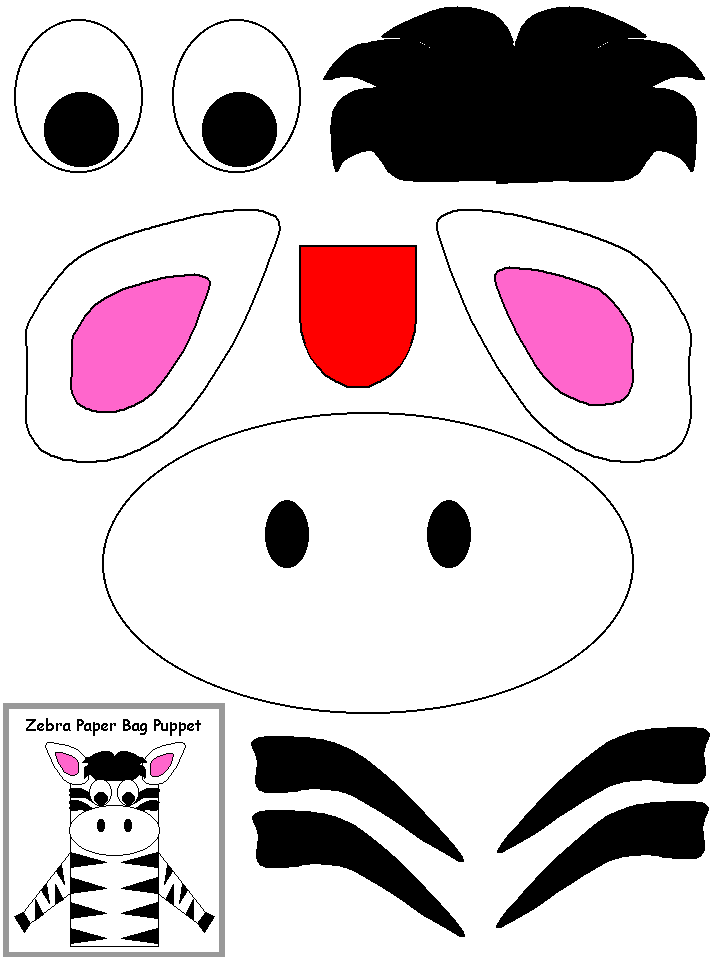 Wytnij elementy a następnie przyklej na kartkę według podanego wzoru. Brakujące elementy wytnij z papieru kolorowego.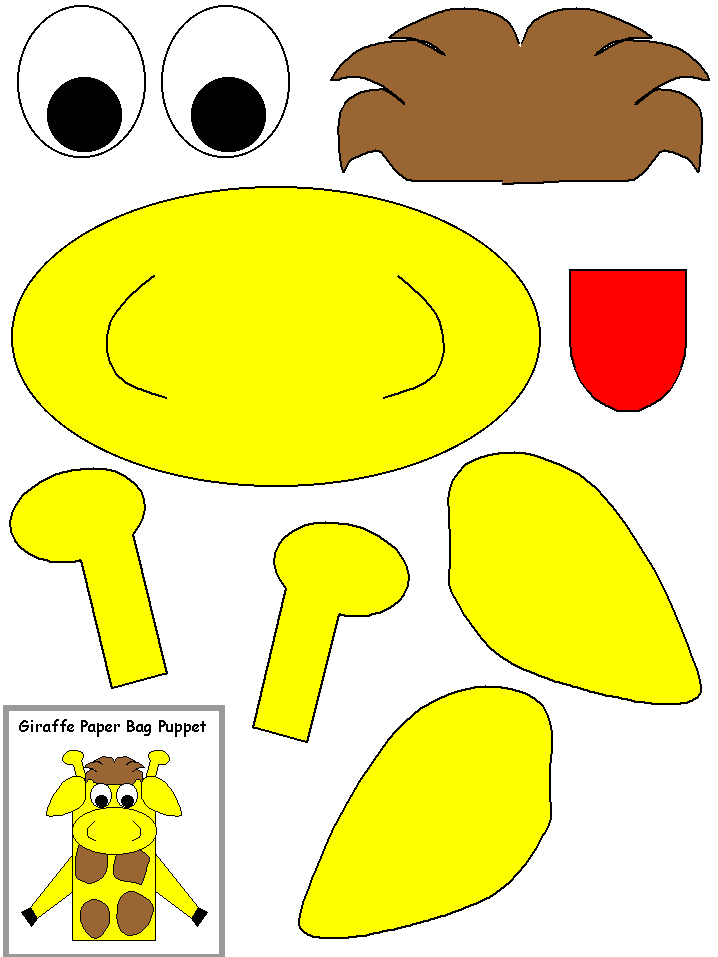 Wytnij elementy a następnie przyklej na kartkę według podanego wzoru. Brakujące elementy wytnij z papieru kolorowego.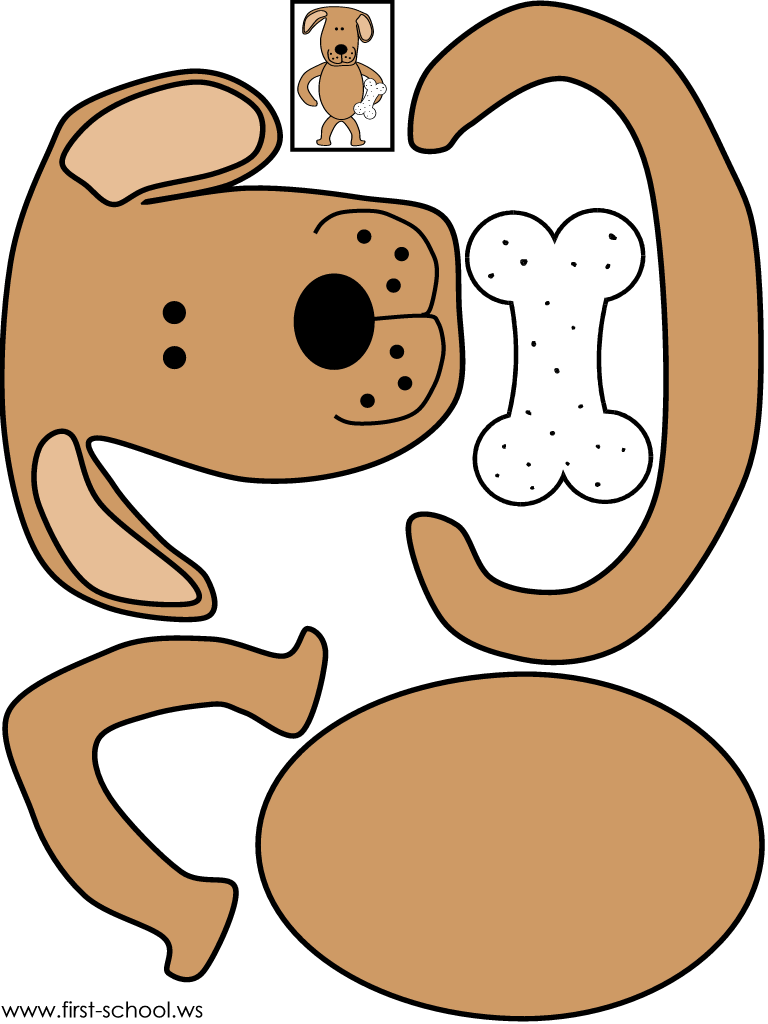 Wytnij elementy a następnie przyklej na kartkę według podanego wzoru. Iwona Tawrell